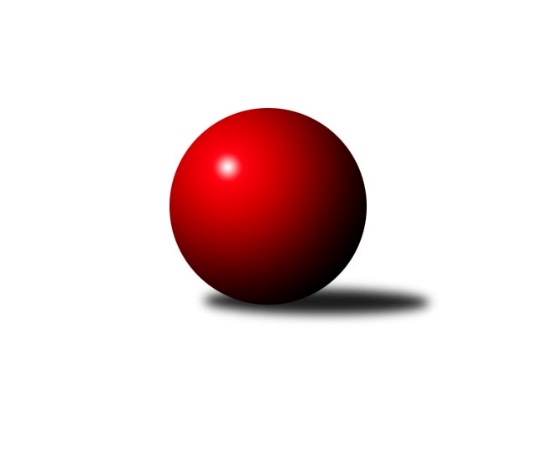 Č.4Ročník 2013/2014	14.10.2013Nejlepšího výkonu v tomto kole: 1652 dosáhlo družstvo: TJ Horní Benešov ˝F˝Meziokresní přebor-Bruntál, Opava 2013/2014Výsledky 4. kolaSouhrnný přehled výsledků:KK PEPINO Bruntál ˝B˝	- TJ Sokol Chvalíkovice ˝B˝	10:0	1434:1275		14.10.TJ Horní Benešov ˝F˝	- TJ Jiskra Rýmařov ˝C˝	6:4	1652:1636		14.10.KK Minerva Opava ˝C˝	- TJ Horní Benešov ˝E˝	4:6	1627:1631		14.10.TJ Kovohutě Břidličná ˝C˝	- TJ Opava ˝D˝	8:2	1569:1486		14.10.Tabulka družstev:	1.	RSKK Raciborz	4	3	0	1	26 : 14 	 	 1496	6	2.	TJ Horní Benešov ˝F˝	3	3	0	0	20 : 10 	 	 1568	6	3.	TJ Horní Benešov ˝E˝	4	3	0	1	24 : 16 	 	 1607	6	4.	KK PEPINO Bruntál ˝B˝	5	3	0	2	28 : 22 	 	 1544	6	5.	TJ Kovohutě Břidličná ˝C˝	3	2	0	1	20 : 10 	 	 1535	4	6.	TJ Jiskra Rýmařov ˝C˝	4	1	0	3	18 : 22 	 	 1565	2	7.	TJ Opava ˝D˝	4	1	0	3	18 : 22 	 	 1539	2	8.	KK Minerva Opava ˝C˝	5	1	0	4	16 : 34 	 	 1496	2	9.	TJ Sokol Chvalíkovice ˝B˝	4	1	0	3	10 : 30 	 	 1392	2Podrobné výsledky kola:	 KK PEPINO Bruntál ˝B˝	1434	10:0	1275	TJ Sokol Chvalíkovice ˝B˝	Josef Novotný	 	 201 	 202 		403 	 2:0 	 376 	 	189 	 187		Antonín Hendrych	Jan Mlčák	 	 200 	 184 		384 	 2:0 	 258 	 	115 	 143		Nikolas Trupl	Josef Příhoda	 	 160 	 155 		315 	 2:0 	 313 	 	148 	 165		Dominik Havlíček	Martin Kaduk	 	 170 	 162 		332 	 2:0 	 328 	 	145 	 183		Otto Mücksteinrozhodčí: Nejlepší výkon utkání: 403 - Josef Novotný	 TJ Horní Benešov ˝F˝	1652	6:4	1636	TJ Jiskra Rýmařov ˝C˝	Pavla Hendrychová	 	 199 	 191 		390 	 0:2 	 417 	 	205 	 212		Pavel Přikryl	David Břoušek	 	 198 	 206 		404 	 0:2 	 430 	 	196 	 234		Miroslav Langer	Petr Dankovič ml.	 	 229 	 225 		454 	 2:0 	 417 	 	209 	 208		Pavel Švan	Miroslav Petřek st.	 	 195 	 209 		404 	 2:0 	 372 	 	164 	 208		Stanislav Lichnovskýrozhodčí: Nejlepší výkon utkání: 454 - Petr Dankovič ml.	 KK Minerva Opava ˝C˝	1627	4:6	1631	TJ Horní Benešov ˝E˝	Lenka Hrnčířová	 	 194 	 202 		396 	 0:2 	 402 	 	194 	 208		Roman Swaczyna	Oldřich Tomečka	 	 193 	 210 		403 	 2:0 	 400 	 	197 	 203		Jana Martiníková	Jan Strnadel	 	 203 	 227 		430 	 2:0 	 416 	 	189 	 227		Petr Kozák	Stanislav Troják	 	 194 	 204 		398 	 0:2 	 413 	 	206 	 207		Miloslav Petrůrozhodčí: Nejlepší výkon utkání: 430 - Jan Strnadel	 TJ Kovohutě Břidličná ˝C˝	1569	8:2	1486	TJ Opava ˝D˝	Anna Dosedělová	 	 180 	 193 		373 	 2:0 	 366 	 	193 	 173		Vilibald Marker	Josef Kočař	 	 177 	 167 		344 	 0:2 	 349 	 	180 	 169		Pavel Jašek	Ota Pidima	 	 226 	 202 		428 	 2:0 	 369 	 	176 	 193		Karel Michalka	Jaroslav Zelinka	 	 224 	 200 		424 	 2:0 	 402 	 	198 	 204		Vladislav Kobelárrozhodčí: Nejlepší výkon utkání: 428 - Ota PidimaPořadí jednotlivců:	jméno hráče	družstvo	celkem	plné	dorážka	chyby	poměr kuž.	Maximum	1.	Petr Kozák 	TJ Horní Benešov ˝E˝	424.33	292.3	132.0	5.2	3/3	(453)	2.	Miloslav Petrů 	TJ Horní Benešov ˝E˝	421.00	296.0	125.0	5.0	3/3	(458)	3.	Josef Klapetek 	TJ Opava ˝D˝	411.00	286.0	125.0	9.0	2/3	(429)	4.	Ota Pidima 	TJ Kovohutě Břidličná ˝C˝	410.33	273.3	137.0	3.3	1/1	(428)	5.	Pavel Přikryl 	TJ Jiskra Rýmařov ˝C˝	410.25	277.0	133.3	6.8	4/4	(428)	6.	Jaroslav Zelinka 	TJ Kovohutě Břidličná ˝C˝	407.50	287.5	120.0	5.5	1/1	(424)	7.	Jan Strnadel 	KK Minerva Opava ˝C˝	407.00	285.0	122.0	7.2	3/4	(430)	8.	Petr Dankovič ml. 	TJ Horní Benešov ˝F˝	405.25	285.5	119.8	7.5	2/2	(454)	9.	Dalibor Krejčiřík 	TJ Sokol Chvalíkovice ˝B˝	405.00	290.0	115.0	9.5	2/3	(434)	10.	Miroslav Petřek  st.	TJ Horní Benešov ˝F˝	398.00	276.0	122.0	9.0	2/2	(408)	11.	Mariusz Gierczak 	RSKK Raciborz	396.33	284.5	111.8	6.3	2/2	(431)	12.	Jan Mlčák 	KK PEPINO Bruntál ˝B˝	396.25	281.5	114.8	8.1	4/4	(439)	13.	Jana Martiníková 	TJ Horní Benešov ˝E˝	395.67	283.2	112.5	8.5	3/3	(413)	14.	Pavel Švan 	TJ Jiskra Rýmařov ˝C˝	394.75	273.0	121.8	10.0	4/4	(442)	15.	Miroslav Langer 	TJ Jiskra Rýmařov ˝C˝	394.50	282.0	112.5	10.3	4/4	(435)	16.	Josef Novotný 	KK PEPINO Bruntál ˝B˝	393.63	283.6	110.0	9.4	4/4	(447)	17.	Vladislav Kobelár 	TJ Opava ˝D˝	388.33	272.5	115.8	9.8	3/3	(402)	18.	Oldřich Tomečka 	KK Minerva Opava ˝C˝	388.33	278.0	110.3	13.3	3/4	(403)	19.	Pavla Hendrychová 	TJ Horní Benešov ˝F˝	387.25	269.0	118.3	7.0	2/2	(395)	20.	Přemysl Janalík 	KK PEPINO Bruntál ˝B˝	386.67	267.7	119.0	12.3	3/4	(409)	21.	Dominik Chovanec 	KK Minerva Opava ˝C˝	385.00	267.3	117.7	8.0	3/4	(406)	22.	Martin Kaduk 	KK PEPINO Bruntál ˝B˝	381.63	270.6	111.0	10.5	4/4	(423)	23.	Leoš Řepka ml. 	TJ Kovohutě Břidličná ˝C˝	380.50	274.5	106.0	11.0	1/1	(387)	24.	Antonín Hendrych 	TJ Sokol Chvalíkovice ˝B˝	374.67	268.3	106.3	10.0	3/3	(384)	25.	Roman Swaczyna 	TJ Horní Benešov ˝E˝	373.00	271.3	101.7	12.7	3/3	(402)	26.	Anna Dosedělová 	TJ Kovohutě Břidličná ˝C˝	373.00	285.0	88.0	16.0	1/1	(373)	27.	Vilibald Marker 	TJ Opava ˝D˝	371.33	270.7	100.7	12.7	3/3	(388)	28.	Zdeněk Žanda 	TJ Horní Benešov ˝F˝	371.00	256.0	115.0	10.0	2/2	(380)	29.	Lubomír Khýr 	TJ Kovohutě Břidličná ˝C˝	367.00	263.5	103.5	11.5	1/1	(382)	30.	Stanislav Lichnovský 	TJ Jiskra Rýmařov ˝C˝	365.00	265.3	99.8	10.0	4/4	(387)	31.	Lubomír Bičík 	KK Minerva Opava ˝C˝	360.67	261.7	99.0	10.0	3/4	(370)	32.	Otto Mückstein 	TJ Sokol Chvalíkovice ˝B˝	352.00	257.0	95.0	16.2	3/3	(366)	33.	Josef Kočař 	TJ Kovohutě Břidličná ˝C˝	345.50	242.0	103.5	13.0	1/1	(347)	34.	Marek Prusicki 	RSKK Raciborz	341.00	243.0	98.0	10.5	2/2	(360)	35.	Dariusz Jaszewski 	RSKK Raciborz	341.00	250.5	90.5	12.5	2/2	(354)	36.	Lenka Hrnčířová 	KK Minerva Opava ˝C˝	340.00	257.3	82.7	18.7	3/4	(396)	37.	Nikolas Trupl 	TJ Sokol Chvalíkovice ˝B˝	306.83	228.8	78.0	20.2	3/3	(346)		Kateřina Staňková 	TJ Opava ˝D˝	466.00	316.0	150.0	3.0	1/3	(466)		Artur Tokarski 	RSKK Raciborz	407.00	275.0	132.0	5.0	1/2	(407)		David Břoušek 	TJ Horní Benešov ˝F˝	404.00	301.0	103.0	15.0	1/2	(404)		Krzysztof Wróblewski 	RSKK Raciborz	402.50	283.0	119.5	7.0	1/2	(409)		Ryszard Grygiel 	RSKK Raciborz	397.50	273.5	124.0	4.5	1/2	(399)		Cezary Koczorski 	RSKK Raciborz	395.00	273.0	122.0	12.0	1/2	(395)		Milan Franer 	TJ Opava ˝D˝	394.00	280.5	113.5	11.0	1/3	(401)		David Schiedek 	TJ Horní Benešov ˝E˝	386.00	268.0	118.0	9.0	1/3	(414)		Markéta Jašková 	TJ Opava ˝D˝	382.00	277.0	105.0	13.0	1/3	(382)		Stanislav Troják 	KK Minerva Opava ˝C˝	380.50	274.5	106.0	13.0	1/4	(398)		Filip Jahn 	TJ Opava ˝D˝	369.00	262.0	107.0	13.0	1/3	(369)		Karel Michalka 	TJ Opava ˝D˝	369.00	276.0	93.0	16.0	1/3	(369)		Radek Fischer 	KK Minerva Opava ˝C˝	363.00	255.0	108.0	12.0	1/4	(363)		Pavel Jašek 	TJ Opava ˝D˝	349.00	252.0	97.0	15.0	1/3	(349)		Ladislav Podhorský 	KK PEPINO Bruntál ˝B˝	343.00	254.0	89.0	14.0	1/4	(343)		Josef Příhoda 	KK PEPINO Bruntál ˝B˝	315.00	236.0	79.0	21.0	1/4	(315)		Dominik Havlíček 	TJ Sokol Chvalíkovice ˝B˝	313.00	229.0	84.0	12.0	1/3	(313)		Vlastimil Trulej 	TJ Sokol Chvalíkovice ˝B˝	266.00	206.0	60.0	20.0	1/3	(266)Sportovně technické informace:Starty náhradníků:registrační číslo	jméno a příjmení 	datum startu 	družstvo	číslo startu
Hráči dopsaní na soupisku:registrační číslo	jméno a příjmení 	datum startu 	družstvo	Program dalšího kola:5. kolo21.10.2013	po	17:00	TJ Sokol Chvalíkovice ˝B˝ - KK Minerva Opava ˝C˝	21.10.2013	po	18:00	TJ Jiskra Rýmařov ˝C˝ - KK PEPINO Bruntál ˝B˝	21.10.2013	po	18:00	RSKK Raciborz - TJ Kovohutě Břidličná ˝C˝	21.10.2013	po	18:00	TJ Opava ˝D˝ - TJ Horní Benešov ˝F˝	Nejlepší šestka kola - absolutněNejlepší šestka kola - absolutněNejlepší šestka kola - absolutněNejlepší šestka kola - absolutněNejlepší šestka kola - dle průměru kuželenNejlepší šestka kola - dle průměru kuželenNejlepší šestka kola - dle průměru kuželenNejlepší šestka kola - dle průměru kuželenNejlepší šestka kola - dle průměru kuželenPočetJménoNázev týmuVýkonPočetJménoNázev týmuPrůměr (%)Výkon1xPetr Dankovič ml.Hor.Beneš.F4543xJosef NovotnýPEPINO B113.454032xMiroslav LangerRýmařov C4301xPetr Dankovič ml.Hor.Beneš.F113.244543xJan StrnadelMinerva C4301xOta PidimaBřidličná C111.334281xOta PidimaBřidličná C4281xJaroslav ZelinkaBřidličná C110.294241xJaroslav ZelinkaBřidličná C4243xJan MlčákPEPINO B108.13842xPavel PřikrylRýmařov C4172xMiroslav LangerRýmařov C107.26430